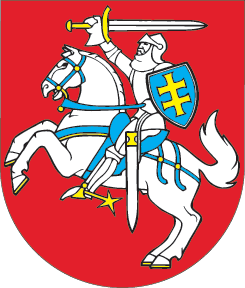 LIETUVOS RESPUBLIKOSPELNO MOKESČIO ĮSTATYMO NR. IX-675 31 STRAIPSNIO PAKEITIMOĮSTATYMAS2022 m. gruodžio 15 d. Nr. XIV-1681Vilnius1 straipsnis. 31 straipsnio pakeitimasPapildyti 31 straipsnio 1 dalį 21 punktu:„21) solidarumo įnašas, sumokėtas Lietuvos Respublikos įstatymo „Dėl Reglamento (ES) 2022/1854 įgyvendinimo“ nustatyta tvarka.“2 straipsnis. Įstatymo įsigaliojimasŠis įstatymas įsigalioja 2023 m. sausio 1 d.Skelbiu šį Lietuvos Respublikos Seimo priimtą įstatymą.Respublikos Prezidentas	Gitanas Nausėda